Yukarıda belirtilen bilgilerin doğruluğunu beyan ederim.Sorumlu Tıbbi Sekreter                                                                                                           Birim Kalite SorumlusuAdı Soyadı:                                                                                                                                Adı Soyadı:                                                        İmza                                                                                                                                            İmzaNOT: Hastaya ait hiçbir belgenin dosyadan çıkarılmasına izin verilmez. Hasta/Hasta yakınının yazılı talebi doğrultusunda onaylı fotokopileri ile işlem yapılır.HASTA DOSYASINDA BULUNMASI GEREKEN FORMLARUSULÜNE UYGUN DÜZENLENMİŞ Mİ?USULÜNE UYGUN DÜZENLENMİŞ Mİ?USULÜNE UYGUN DÜZENLENMİŞ Mİ?USULÜNE UYGUN DÜZENLENMİŞ Mİ?HASTA DOSYASINDA BULUNMASI GEREKEN FORMLAREVETHAYIRADETSAYFA SAYISI1-Hasta Dosyası Kontrol ve Onay Formu2-Hasta Başvuru Formu3-Hasta Bilgilendirilmiş Onam Formu4-Hasta Bilgilerinin Paylaşımı İzin Formu5-Hasta Değerlendirme ve Tedavi Formu6-Tahil/Tetkik İstem Formu7-Laboratuar-Röntgen ve Görüntüleme Tetkik Sonuçları (İhtiyaç Halinde)8- Konsültasyon İstem Formu9- Hasta Nakil Formu10-Hasta ve Yakını Eğitim Formu11-Hasta Ziyaret Planı12-Hizmet Sonlandırma Formu13- Diğer…Hastanın Adı-Soyadı   :	DOSYA NO:Cinsiyetİ                        :T.C. Kimlik No              :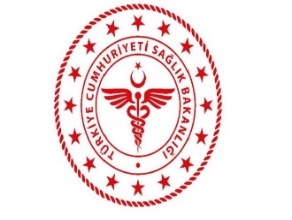 ŞIRNAK CİZRE                                                                                                                                                                                                              AĞIZ VE DİŞ SAĞLIĞI MERKEZİDokümanKoduHB.FR.15ŞIRNAK CİZRE                                                                                                                                                                                                              AĞIZ VE DİŞ SAĞLIĞI MERKEZİYayın Tarihi24.11.2020ŞIRNAK CİZRE                                                                                                                                                                                                              AĞIZ VE DİŞ SAĞLIĞI MERKEZİRevizyonTarihiEVDE SAĞLIK HİZMETLERİ BİRİMİHASTA DOSYASI KONTROL  FORMURevizyon No0EVDE SAĞLIK HİZMETLERİ BİRİMİHASTA DOSYASI KONTROL  FORMUSayfa No1/1